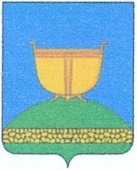 СОВЕТ ВЫСОКОГОРСКОГО
МУНИЦИПАЛЬНОГО РАЙОНА
РЕСПУБЛИКИ ТАТАРСТАНТАТАРСТАН РЕСПУБЛИКАСЫ
БИЕКТАУ МУНИЦИПАЛЬРАЙОН СОВЕТЫ   Кооперативная ул., 5, пос. ж/д станция Высокая Гора,	Кооперативная ур., 5, Биектау т/ю станциясе поселогы,    Высокогорский район, Республика Татарстан, 422700	Биектау районы, Татарстан Республикасы, 422700    Тел.: +7 (84365) 2-30-50, факс: 2-30-86, e-mail: biektau@tatar.ru, www.vysokaya-gora.tatarstan.ru                     РЕШЕНИЕ                                                                  КАРАР               ___________201__года                                                     №____Заслушав и обсудив доклад Главы Высокогорского муниципального района Республики Татарстан Р.Г. Калимуллина "100-летие Татарской АССР: Высокогорский район – история и современность", Совет Высокогорского муниципального района Республики Татарстан отмечает следующее.Совместный Декрет ВЦИК и Совнаркома РСФСР "Об Автономной Татарской Социалистической Советской Республике" от 27 мая 1920 года - судьбоносный политико-правовой акт, определивший во многом ход истории республики в XX столетии. 25 июня 1920 года состоялась передача властных полномочий Временному Революционному Комитету Автономной Татарской Социалистической Советской Республики. Эта дата и стала днем образования нашей республики. Данное событие - важный этап в последующем развитии тысячелетней государственности татарской нации и всех народов, проживавших в республике. История района отражала определенные этапы жизни страны. Сегодня Высокогорский район занимает лидирующие позиции по объему промышленного и сельскохозяйственного производства, входит в число лидеров модернизации социально-экономической сферы и строительства. Наш район по праву на передовых позициях в развитии физической культуры и спорта, формированию здорового образа жизни, укреплению положительного имиджа на республиканской спортивной арене. За все эти годы накоплен уникальный опыт успешных решений в самых различных сферах жизнедеятельности населения. Убеждены, Высокогорский муниципальный район и в дальнейшем продолжит вносить свой достойный вклад в экономическое, культурное и духовное развитие Республики Татарстан. С учетом изложенного, Совет Высокогорского муниципального района РЕШИЛ:1. Доклад Главы Высокогорского муниципального района Республики Татарстан Р.Г. Калимуллина "100-летие Татарской АССР: Высокогорский район – история и современность" одобрить.2. Выразить признательность жителям района за активное участие в становлении и развитии района, укреплении его социально-экономического, научно-технического, духовного и культурного потенциала.3. Продолжить комплексную работу по увековечиванию славных страниц и событий истории района и республики в целом;4. Пропагандировать выдающиеся достижения республики среди подрастающего поколения;5. Способствовать сохранению и развитию татарского языка и культуры, языков и культур народов, проживающих в Республике Татарстан.6.  Обнародовать настоящее решение путем размещения на официальном сайте Высокогорского муниципального района в сети Интернет по адресу: http://vysokaya-gora.tatarstan.ru.7.  Контроль исполнения настоящего решения возложить на постоянную комиссию Совета Высокогорского муниципального района по вопросам социальной политики, здравоохранения, образования, культуры, спорта и молодежной политики.Председатель Совета,Глава муниципального района                                                                Р.Г. КалимуллинР Е Ш И Л:1. Наградить медалью «За заслуги в развитии Высокогорского муниципального района Республики Татарстан» Хамидуллину Лилию Салимзяновну, директора муниципального бюджетного учреждения «Высокогорская централизованная библиотечная система», за плодотворный добросовестный труд и личный вклад в создание уникальных источников краеведческой информации.2. Поручить аппарату Совета Высокогорского муниципального района организовать вручение медали «За заслуги в развитии Высокогорского муниципального района Республики Татарстан».3. Обнародовать настоящее решение путем размещения на официальном сайте Высокогорского муниципального района в сети Интернет по адресу: http://vysokaya-gora.tatarstan.ru.4.  Контроль исполнения настоящего решения возложить на постоянную комиссию Совета Высокогорского муниципального района по вопросам социальной политики, здравоохранения, образования, культуры, спорта и молодежной политики.Председатель Совета района,Глава муниципального района                                                                Р.Г. Калимуллин